19. Индивидуальные индексы. Общие индексы агрегатной формы29.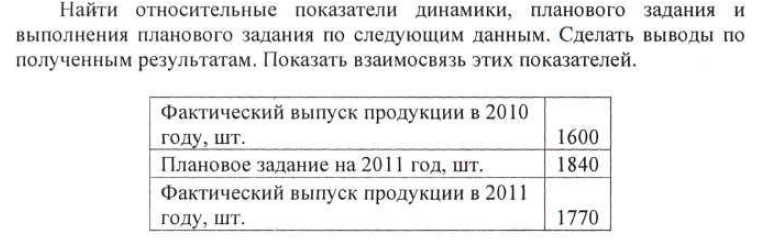 33.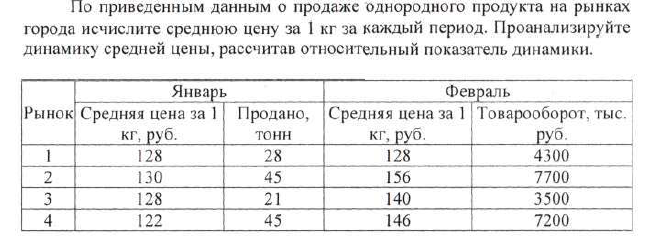 37. 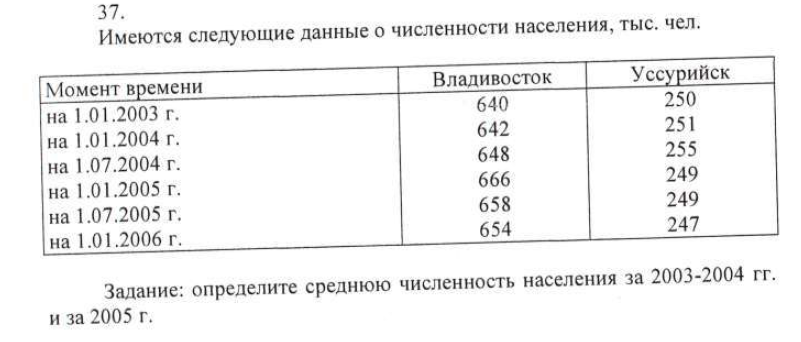 